Uzmi karton ili tvrđi papir, kolaž papir . Pogledaj slike i pokušaj i ti izraditi  ježa ili vjevericu. Ako ti se sviđa, možeš izraditi obadvije životinje.                                          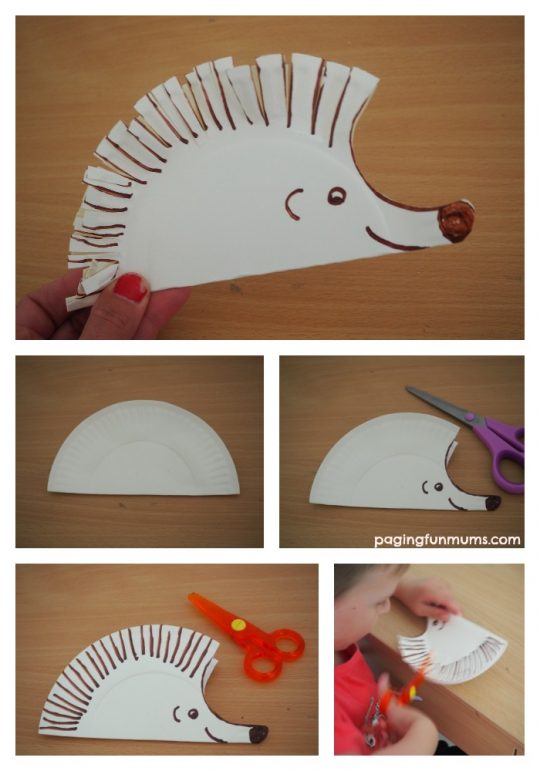 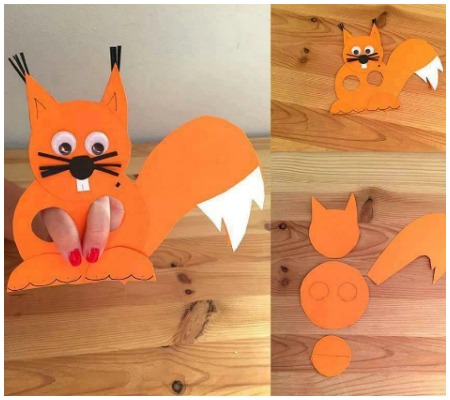 